Понятие о независимости событийСобытия являются независимыми, если вероятность наступления любого из них не зависит от появления остальных событий рассматриваемого множества событий.Например, монета брошена два раза.A – выпала «Решка»B – выпал «Орёл»Вероятность появления «Орла» во втором испытании не зависит от результата первого испытания.Теорема умножения вероятностей независимых событий: вероятность совместного появления независимых событий A и B равна произведению вероятностей этих событий:Р(АВ)=Р(А)·Р(В)Рассмотрим пример.Задача.Подбрасываются две монеты. Найдите вероятность выпадения двух орлов.Решение:Введем обозначение событий:A1– на 1-й монете выпадет орёл;A2– на 2-й монете выпадет орёл.Событие “выпадение двух орлов” заключается в том, что на 1-й монете появится орёл и на 2-й монете появится орёл, следовательно, это произведение событий A1A2. Вероятность выпадения орла на одной монете не зависит от результата броска другой монеты, следовательно, события A1 и A2 независимы. По теореме умножения вероятностей независимых событий получим:P(A1A2) = P(A1)· P(A2) = 1/2 · 1/2 = 1/4.Событие B называется зависимым, если вероятность P(B) зависит от появления или непоявления события А. Вероятность события B, вычисленная в предположении того, что событие А уже произошло, называется условной вероятностью наступления события В  и обозначается PA(B).Отыскать вероятность совместного появления зависимых событий помогает теорема умножения вероятностей зависимых событий: вероятность совместного появления двух зависимых событий равна произведению вероятности одного из них на условную вероятность другого, вычисленную в предположении, что первое событие уже произошло: P(AB) = P(A)·PA(B).Связь теории вероятностей с теорией множеств.В математике принято устанавливать связи между различными разделами. Связь между теорией вероятностей и теорией множеств устанавливается следующим образом: события отождествляются с множествами. В таком случае понятию исход будет эквивалентно понятие элемент множества. При таком подходе выберите из списка, какому понятию из теории множеств соответствует данное понятие из теории вероятностей:- Невозможное событие (подмножество, бесконечное множество, пустое множество, пересечение множеств, объединение множеств, разность множеств, декартово произведение множеств)- Сумма событий (подмножество, бесконечное множество, пустое множество, пересечение множеств, объединение множеств, разность множеств, декартово произведение множеств)- Произведение событий (подмножество, бесконечное множество, пустое множество, пересечение множеств, объединение множеств, разность множеств, декартово произведение множеств)Примеры и разбор решения заданий 1. В урне 6 черных, 5 красных и 4 белых шара. Последовательно извлекают три шара без возврата. Найдите вероятность того, что первый шар окажется черным, второй – красным и третий – белым.Решение.А – первый шар окажется чернымВ - второй шар красныйС - третий шар белый. Ответ: 4/91.2. Колю отпускают гулять при условии сделанных уроков с вероятностью 0,8. Папа выдает ему деньги на мороженое с вероятностью 0,6. С какой вероятностью Коля пойдет гулять без мороженого?Решение.A – папа выдал Коле денег на мороженоеB – Колю отпустили гулятьВероятность того, что Коля пойдёт гулять, есть в условии задачи P(B) = 0,8. Вероятность, что папа не выдаст ему деньги на мороженое, равна P(Ᾱ) = 1 – P(A) = 1 – 0,6 = 0,4. Вероятность одновременного осуществления двух независимых событий – произведение их вероятностей P(ᾹB) = P(Ᾱ)·P(B) = 0,8·0,4 = 0,32.Ответ: 0,32. Дискретная случайная величинаПонятия случайной величины.Закон распределения дискретной случайной величины.Определение: Случайной называется величина, которая в результате испытания принимает только одно значение из возможного множества своих значение, наперед неизвестное и зависящее от случайных причин.Различают два вида случайных величин: дискретные и непрерывные.Определение: Случайная величина Х называется дискретной (прерывной), если множество ее значений конечное или бесконечное, но счетное.Другими словами, возможные значения дискретной случайной величину можно перенумеровать.Описать случайную величину можно с помощью ее закона распределения.Определение: Законом распределения дискретной случайной величины называют соответствие между возможными значениями случайной величины и их вероятностями.Закон распределения дискретной случайной величины Х может быть задан в виде таблицы, в первой строке которой указаны в порядке возрастания все возможные значения случайной величины, а во второй строке соответствующие вероятности этих значений, т. е.где р1+ р2+…+ рn=1Такая таблица называется рядом распределения дискретной случайной величины.Если множество возможных значений случайной величины бесконечно, то ряд р1+ р2+…+ рn+… сходится и его сумма равна 1.Закон распределения дискретной случайной величины Х можно изобразить графически, для чего в прямоугольной системе координат строят ломаную, соединяющую последовательно точки с координатами (xi;pi), i=1,2,…n. Полученную линию называют многоугольником распределения (рис.1).рис.1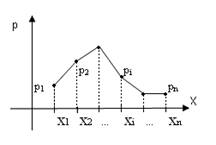 Закон распределения дискретной случайной величины Х может быть также задан аналитически (в виде формулы):P(X=xi)=φ(xi),i =1,2,3…nКонспект выслать на эл. почту: zinevich1957@mail.ru  до 31.03.2020 года.xx1x2х3…хnpр1р2р3...рn